Toluca, México a _____  de ____________ de 201_Espacio Académico, Subdirector Académico, Coordinador de Programa PresenteCarta de excepción para publicación en el RI Declaración de autoría  originalQuien firma al  calce declara que: soy  autor intelectual del  original titulado “[inluir tulo]   “,  y  que estoy de  acuerdo con la  totalidad de  su contenido.Que el/la [tipo de material] presentado es original y se encuentra en proceso de dictaminación o embargo en: [publicación o medio] del cúal se adjunta captura de pantalla como evidencia y  en su caso número de   folio.Quien abajo firma solicita que del trabajo titulado “[incluir título] “, sea  incluido con  fines  de evidencia y diseminación únicamente con portada,  capitulado  o  índice,  resumen  y datos de  contacto del autor,  en  alguna de  las colecciones del Repositorio Institucional.  Así mismo permitimos que la Oficina de Conocimiento Abierto realice lo propio para la preservación y  difusión de la  obra.Sin  otro particular.__________________ Nombre y  firmaNo de cuenta:3Toluca, México a	de	de 201_Hoja de datos del autorNombre:Número de cuenta: Grado académico:Programa educativo de procedencia: Institución donde labora:Domicilio: Teléfono/ Fax: Correo electrónico:Nombre y firma4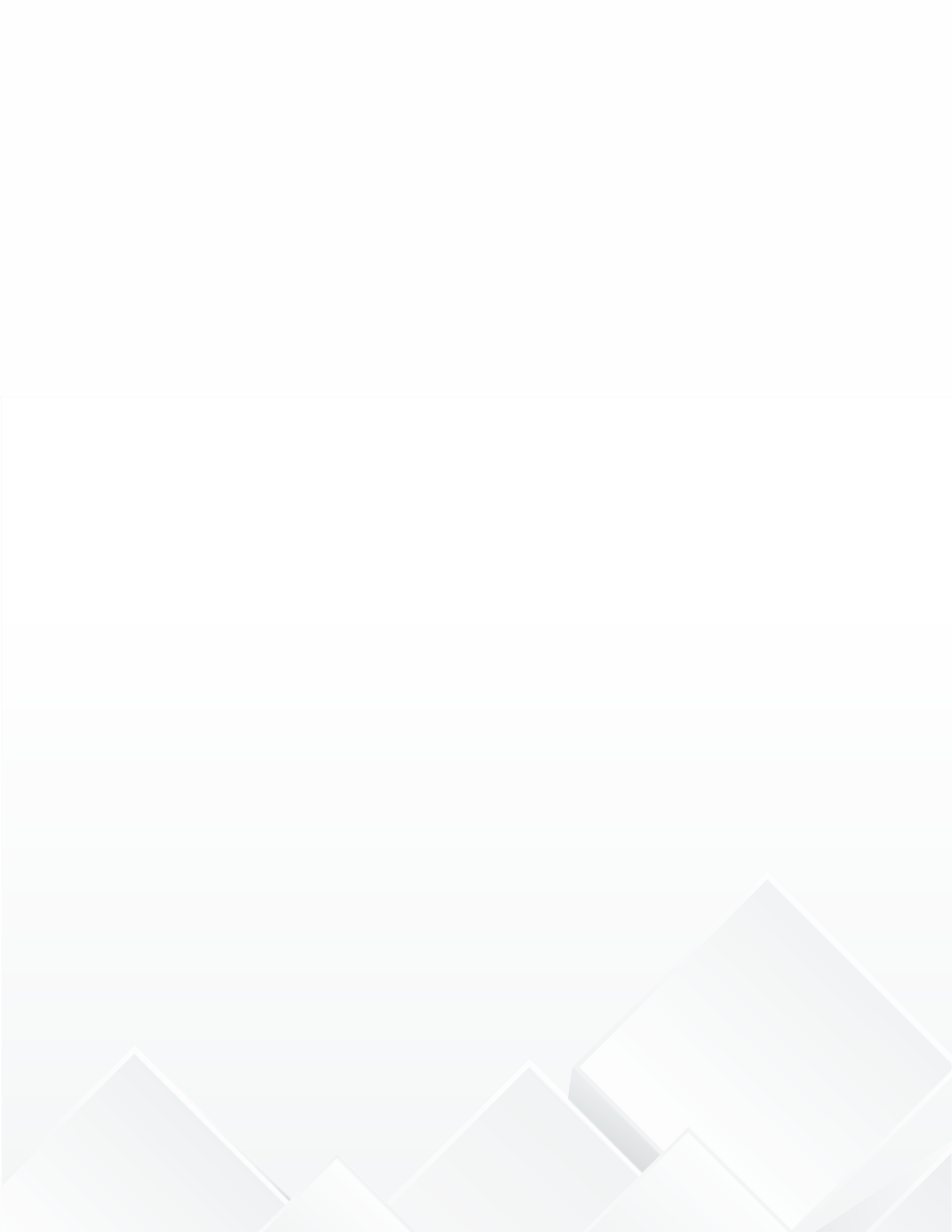 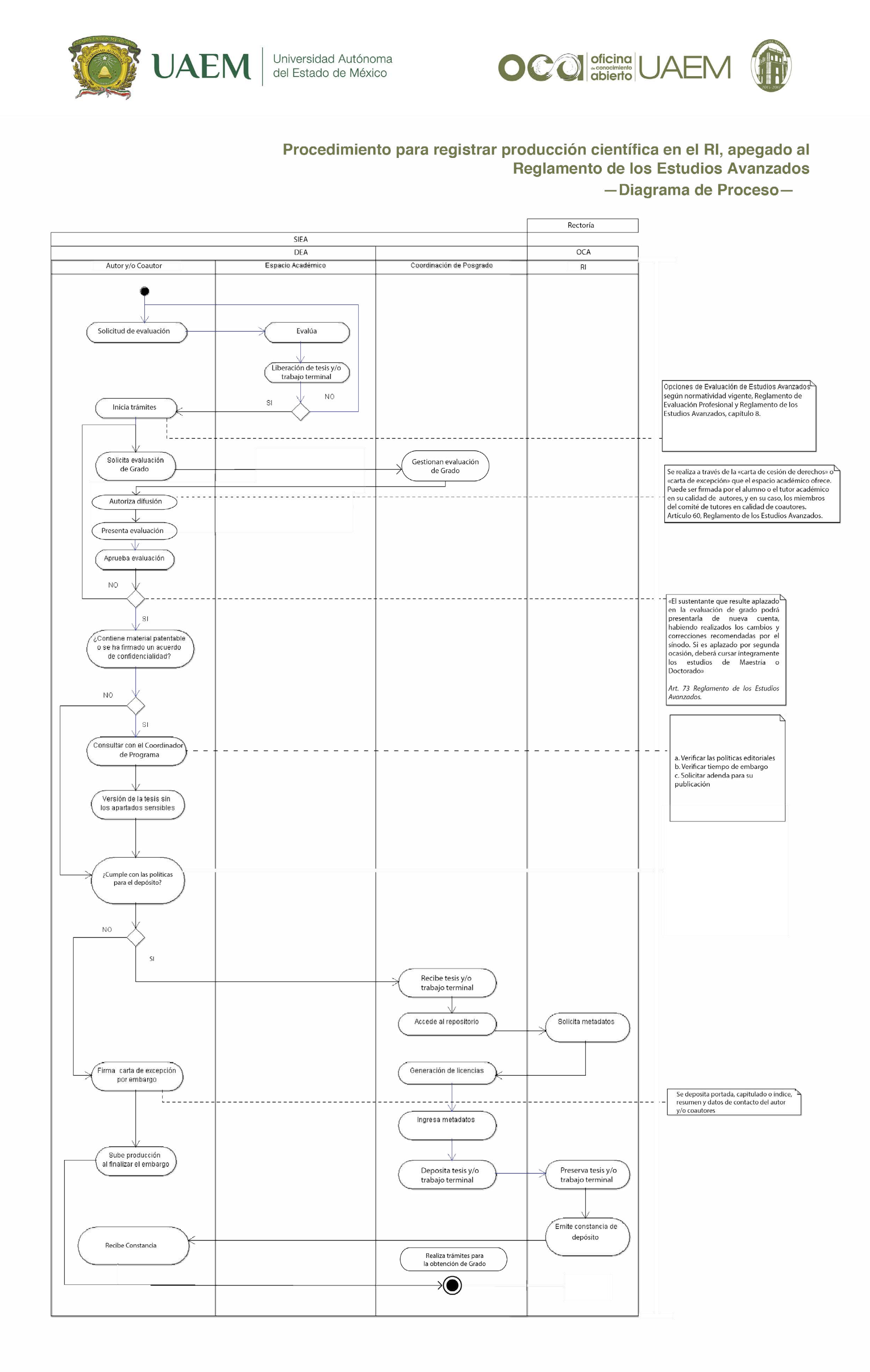 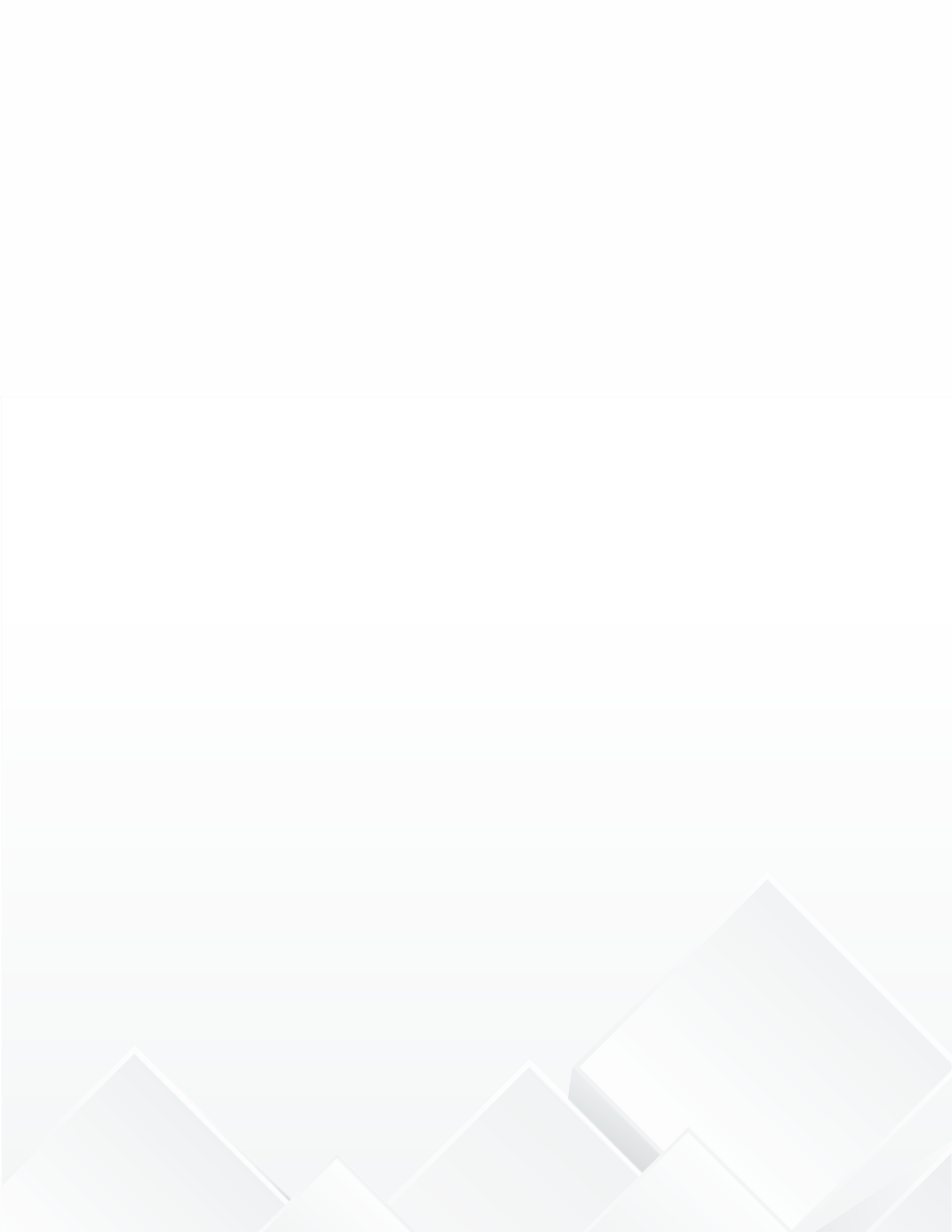 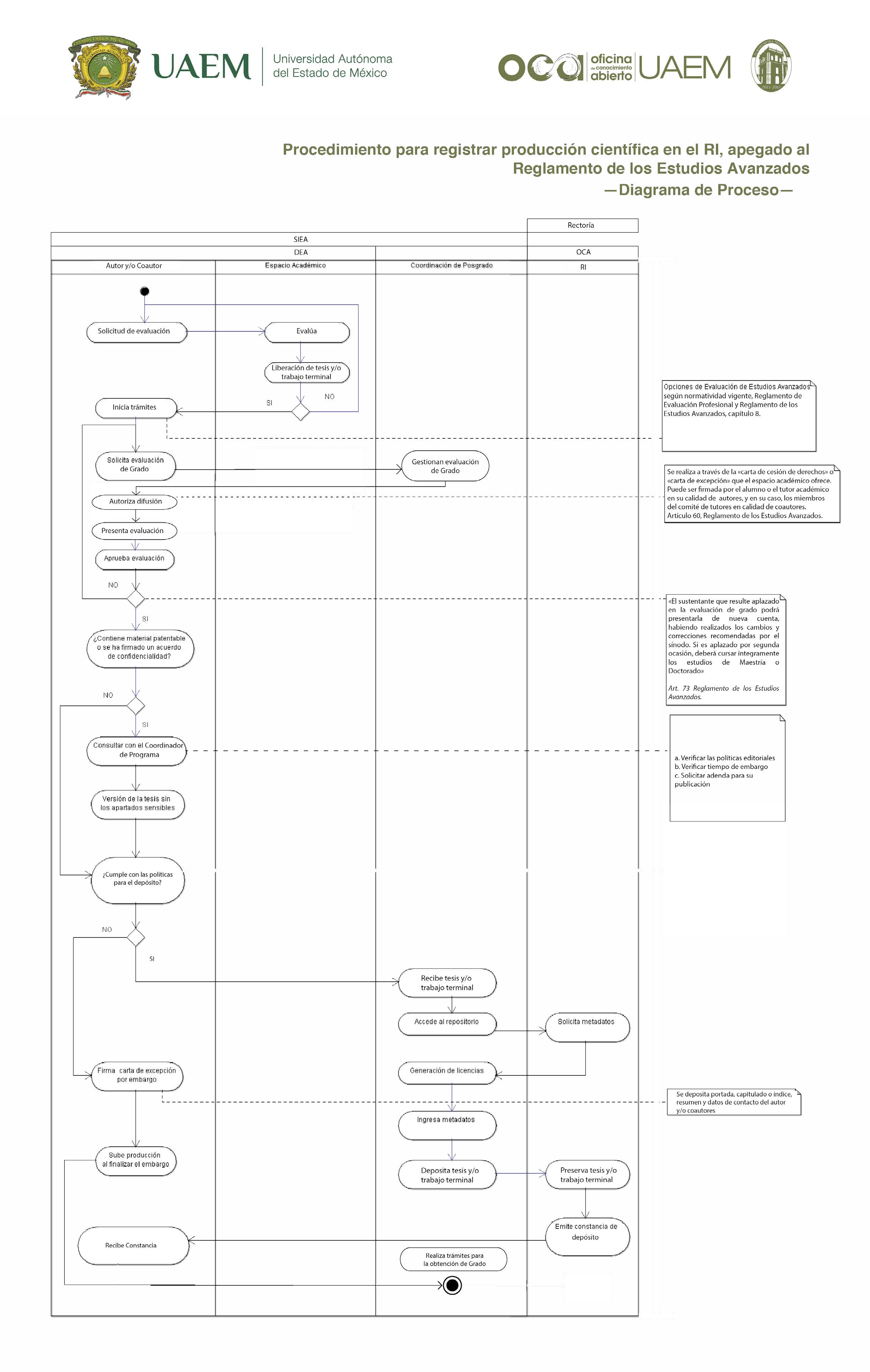 